ПЛАНпо устранению недостатков, выявленных в ходе независимой оценки качества условий оказания услугМБДОУ ЦРР- «Детский сад №125»на 2019 год                                                                                                                                                                УТВЕРЖДАЮ                                                                                                                                                    Председатель комитета                                                                                                                                                                                     по образованию города Барнаула Н.В. Полосина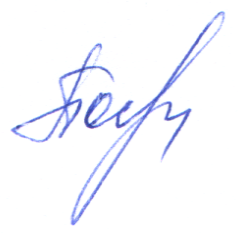                                                                                                                                                                                             12.02.2019Недостатки, выявленные в ходе независимой оценки качества условий оказания услуг организациейНаименование мероприятия по устранению недостатков, выявленных в ходе независимой оценки качества условий оказания услуг организациейПлановый срок реализации мероприятияОтветственныйисполнитель(с указанием фамилии, имени, отчества и должности)Недостатки, выявленные в ходе независимой оценки качества условий оказания услуг организациейНаименование мероприятия по устранению недостатков, выявленных в ходе независимой оценки качества условий оказания услуг организациейПлановый срок реализации мероприятияОтветственныйисполнитель(с указанием фамилии, имени, отчества и должности)1. Открытость и доступность информации об организации (91 б)1. Открытость и доступность информации об организации (91 б)1. Открытость и доступность информации об организации (91 б)1. Открытость и доступность информации об организации (91 б)Не соответствует информация
 о деятельности организации социальной сферы, размещенной 
на общедоступных информационных ресурсах, ее содержанию и порядку (форме), установленным нормативными правовыми актами.Привести информацию о деятельности МБДОУ ЦРР- «Детский сад №125» на официальном сайте в соответствии с установленными нормативными правовыми актамиФевраль Астанина Наталья Петровна, старший воспитательЧастичная удовлетворенность доли получателей услуг открытостью, полнотой и доступностью информации о деятельности организации социальной сферы, размещенной на информационных стендах в помещении организации социальной сферы, на официальном сайте организации социальной сферы в сети «Интернет» (в % от общего числа опрошенных получателей услуг)На сайте образовательной организации обеспечить работу раздела официального сайта «Часто задаваемые вопросы»Февраль Астанина Наталья Петровна, старший воспитательКомфортность условий предоставления услуг, в том числе время ожидания предоставления услуг( 81,7 б)Комфортность условий предоставления услуг, в том числе время ожидания предоставления услуг( 81,7 б)Комфортность условий предоставления услуг, в том числе время ожидания предоставления услуг( 81,7 б)Комфортность условий предоставления услуг, в том числе время ожидания предоставления услуг( 81,7 б)Частичная удовлетворенность доли получателей услуг комфортностью предоставления услуг организацией социальной сферы (в % от общего числа опрошенных получателей услуг).Анкетирование родителей (законных представителей) с целью выявления  удовлетворенностью деятельности МБДОУ.Устранение замечаний, выявленых в ходе выражения родителями воспитанников мнения о комфортности предоставления услуг. Сентябрь Урбанович Елена СергеевназаведующийАстанина Наталья Петровна, старший воспитательДоступность услуг для инвалидов Доступность услуг для инвалидов Доступность услуг для инвалидов Доступность услуг для инвалидов Доброжелательность, вежливость работников организации социальной сферы (99,8  б)Доброжелательность, вежливость работников организации социальной сферы (99,8  б)Доброжелательность, вежливость работников организации социальной сферы (99,8  б)Доброжелательность, вежливость работников организации социальной сферы (99,8  б)Не достаточно высокая доля получателей услуг, удовлетворенных  доброжелательностью, вежливостью работников организации социальной сферы, обеспечивающих первичный контакт и информирование получателя услуги при непосредственном обращении в организацию социальной сферы (в % от общего числа опрошенных получателей услуг)Поддерживать на высоком уровне доброжелательность и вежливость работников, обеспечивающих первичный контакт с потребителями услуг:Проведение тренинга «Эффективное общение педагогов с родителями ДОУ»Февраль Урбанович Елена СергеевназаведующийАстанина Наталья Петровна, старший воспитательНе достаточно высокая доля получателей услуг, удовлетворенных   доброжелательностью, вежливостью работников организации социальной сферы, обеспечивающих непосредственное оказание услуги при обращении в организацию социальной сферы (в % от общего числа опрошенных получателей услуг)Поддерживать на высоком уровне доброжелательность и вежливость работников, обеспечивающих непосредственное оказание услуги с потребителями услуг:Проведениеи игротренинга «Я, ты, мы-такие разные!»Март  Урбанович Елена СергеевназаведующийАстанина Наталья Петровна, старший воспитательНе достаточно высокая доля получателей услуг, удовлетворенных   доброжелательностью, вежливостью работников организации социальной сферы при использовании дистанционных форм взаимодействия (в % от общего числа опрошенных получателей услуг) Поддерживать на высоком уровне доброжелательность и вежливость работников, обеспечивающих контакт с потребителями услуг при использовании дистанционных форм взаимодействия:- на сайте образовательной организации обеспечить работу раздела официального сайта «Страничка заведующего»-создание в группах «Почты для родителей»- информирование родительской общественности о работе «Консультационного центра» на базе МБДОУФевраль Апрель Август Урбанович Елена СергеевназаведующийАстанина Наталья Петровна, старший воспитательУдовлетворенность условиями оказания услуг( 81,5  б)Удовлетворенность условиями оказания услуг( 81,5  б)Удовлетворенность условиями оказания услуг( 81,5  б)Удовлетворенность условиями оказания услуг( 81,5  б)Не достаточно высокая доля получателей услуг, удовлетворенных условиями предоставления услуг (в % от общего числа опрошенных получателей услуг).Устранение замечаний, выявленных в ходе опроса родителей воспитанников об организационных условий представления услуг.СентябрьУрбанович Елена СергеевназаведующийАстанина Наталья Петровна, старший воспитатель Не достаточно высокая доля получателей услуг, удовлетворенных  в целом условиями оказания услуг 
в организации социальной сферы (в % от общего числа опрошенных получателей услуг).Устранение замечаний, выявленных в ходе опроса родителей воспитанников об организационных условий представления услуг.СентябрьУрбанович Елена СергеевназаведующийАстанина Наталья Петровна, старший воспитатель